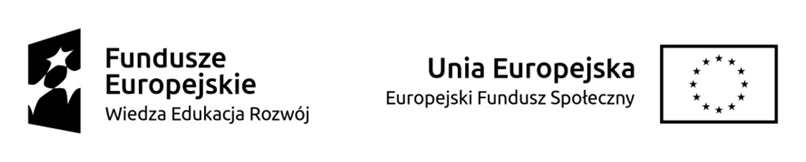 Załącznik nr 1 do Formularza ofertyOŚWIADCZENIEo niepodleganiu wykluczeniu oraz spełnianiu warunków udziału w postępowaniu pn.: Zapewnienie sal szkoleniowych, pokoi hotelowych oraz wyżywienia na potrzeby przeprowadzenia szkoleń, w związku z realizowanym przez  Zamawiającego, projektem finansowanym z funduszy europejskich: pt. „Program Operacyjny Wiedza Edukacja Rozwój 2014-2020, projekt pn. „Racjonalne decyzje w systemie ochrony zdrowia, ze szczególnym uwzględnieniem regionalnej polityki zdrowotnej”- postępowanie nr 8/2019Ubiegając się o udzielenie przedmiotowego zamówienia publicznego, oświadczam(y), że:brak jest podstaw do wykluczenia Wykonawcy na podstawie art. 24 ust. 1 oraz art. 24 ust. 5 pkt. 1, 2 i 4 ustawy z dnia 29 stycznia 2004 r. Prawo zamówień publicznych (Dz. U. z 2018 r. poz. 1986, z późn. zm.).Wykonawca/członek konsorcjum spełnia warunki udziału w postępowaniu określone w Ogłoszeniu.Nazwa:………………………………………………Numer identyfikacji podatkowej VAT………………………………………………Adres siedziby: ………………………………………………Adres do korespondencjiOsoba lub osoby wyznaczone do kontaktów:Telefon:Adres e-mail:…………………………………………………………………………………………………………………………………………………………………………………………(miejscowość i data) ……………………………………………………………………(podpis uprawnionego przedstawiciela Wykonawcy)